Republica Moldova                                      Республика Молдова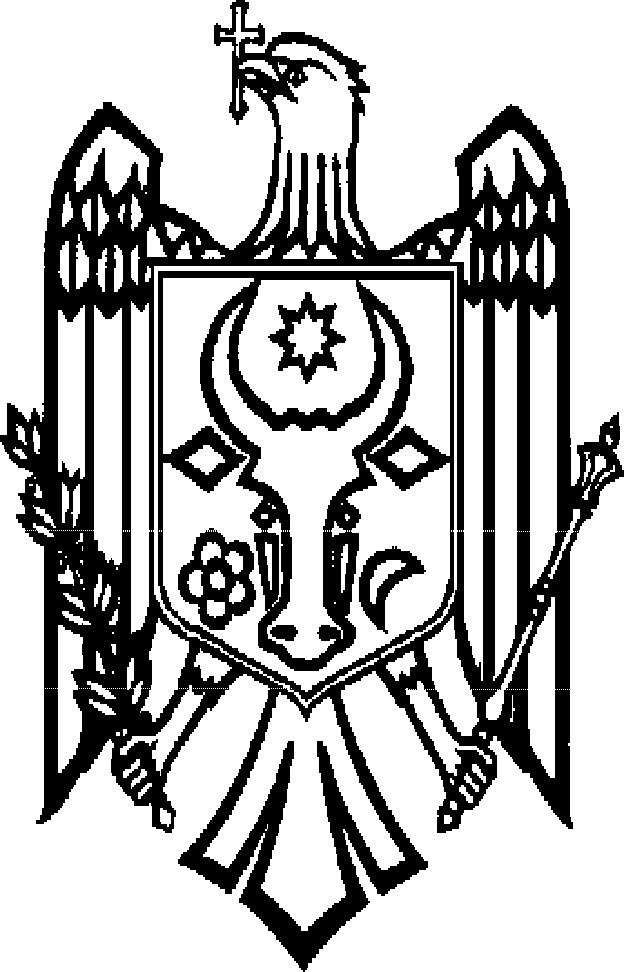 Consiliul Raional                                               Районный СоветCantemir                                                            Кантемир                                              D E C I Z I E                              PROIECT              nr.06/-XXVII                                                                                din __.12.2022                                                                                or. Cantemir    Cu privire la transmiterea volumelor de lucrări capitale îndeplinite în perioada 2013-2022 a unor instituții publice de învățământ și majorării valorilor mijloacelor fixe 	În  temeiul art. 43, alineatul (2) din Legea privind administraţia publică locală nr.436/2006, Legii nr. 523/1999 cu privire la proprietatea publică a unităților administrativ-teritoriale, cu modificările și completările ulterioare, Legii nr.121/2007 privind administrarea și deetatizarea proprietății publice, Legii nr. 397/2002 privind finanțele publice locale, Legii nr. 181/2014 finanţelor publice şi responsabilităţii bugetar-fiscale, Hotărârii Guvernului nr. 901 din 31.12.2015 „pentru aprobarea Regulamentului cu privire la modul de transmitere a bunurilor proprietate publică”, Ordinului ministrului finanțelor nr. 216/2015 cu privire la aprobarea planului de conturi contabile în sistemul bugetar și a normelor metodologice privind evidența contabilă și raportarea financiară în sistemul bugetar și examinând avizele comisiei consultative de specialitate drept, disciplină și culte, comisiei consultative de specialitate finanțe, buget, activități economico-financiare și construcții, comisiei consultative de specialitate probleme sociale: învățământ, cultură, protecție socială, sănătate publică, muncă, activități social-culturale și turism, Consiliul Raional Cantemir 						D E C I D E:Se ia act de nota privind transmiterea volumelor de lucrări capitale îndeplinite în perioada 2013-2022 a unor instituții publice de învățământ și majorării valorilor mijloacelor fixe (se anexează).Se transmit autorităților publice locale de nivelul I volumele de lucrări capitale îndeplinite în perioada 2013-2022 a unor instituții publice de învățământ și majorării valorilor mijloacelor fixe în sumă totală de 3452232,74 lei, după cum urmează:Se pune în sarcina conducătorilor instituțiilor publice de învățământ cu statut de persoană juridică, conform tabelului, asigurarea transmiterii volumelor de lucrări în baza actelor de transmitere-primire și facturilor fiscale.Se recomandă administrațiilor publice locale de nivelul I să ia la evidența contabilă volumele de lucrări capitale primite, executate în perioada 2013-2022 și să majoreze valoarea de bilanț a mijloacelor fixe respective.Decizia în cauză se aduce la cunoștința factorilor interesați și publicului în termen de 10 zile prin înmânare, expediere, afișare pe panoul informativ, publicarea pe pagina web a consiliului raional și în Registrul de stat al actelor locale.Controlul executării deciziei în cauză se pune în sarcina comisiei consultative de specialitate finanţe, buget, activităţi economico-financiare şi construcţii. Decizia poate fi contestată la Judecătoria Cahul, sediul Cantemir în termen de 30 de zile  de la data comunicării potrivit prevederilor Codului Administrativ nr.116/2008.Preşedintele şedinţei                                           _______________________     Contrasemnat:Secretar al  Consiliului Raional                          Ludmila ŢURCANUAvizat la legalitate:Aliona ENACHI _________________Specialist principal aparatul președintelui raionuluiCoordonat:Veaceslav COZMA__________________șef direcție finanțeElaborat : Tatiana CECHIR   ____________ șef direcție generală învățământ	  Avizat:secretar al consilșiului raional, Ludmila ȚURCANU_________________                                                                                                                                                            Anexă 
                                                                                                                         la decizia consiliului raional 
                                                                                                                    nr. 06/   XXVII din ___.12.2022Notă informativă
privind transmiterea volumelor de lucrări capitale îndeplinite în perioada 2013-2022 a unor instituții publice de învățământ și majorării valorii mijloacelor fixe respective    Conform art. 21 din Codul educației, instituțiile publice de învățământ primar, gimnazial, liceal și extrașcolar (de nivel raional) sunt înființate, reorganizate și lichidate de către autoritățile publice locale de nivelul al doilea. Conform art. 146 din Codul educației, instituțiile publice pot avea în administratre clădiri, cămine, instalații inginerești, biblioteci, laboratoare, ateliere, cantine, terenuri, utilaje, mijloace de transport și alte mijloace fixe.   Clădirile și terenurile în/pe care instituțiile publice își desfășoară activitatea fac parte din domeniul public al unității administrativ-teritoriale. Celelalte bunuri sunt proprietatea fondatorilor și se atribuie instituțiilor de învățământ cu drept de gestiune operativă.   Pe parcursul anilor 2013-2022, instituțiile de învățământ, fondatorul cărora este Consiliul raional, au efectuat reparații și investiții capitale, care conform normelor legale urmează a fi transmise APL I, la balanța cărora sunt înregistrate mijloacele fixe.     În conformitate cu prevederile Ordinului ministrului finanțelor nr. 216/2015 cu privire la aprobarea planului de conturi contabile în sistemul bugetar și a normelor metodologice privind evidența contabilă și raportarea financiară în sistemul bugetar, în cazul când din contul mijloacelor  bugetare au fost efectuate lucrări de reparație capitală a bunurilor imobile aflate la balanța altor structuri (fondatorul cărora este admibistrația publică locală), volumele lucrărilor îndeplinite în decursul anului bugetar se transmit structurii la balanța căreia se află mijloacele fixe (imodilul). Cu suma transmisă se mărește cota de participare a autorităților publice locale respective în capitalul acestora.     În temeiul Legii nr. 523/1999 cu privire la proprietatea publică a unităților administrativ-teritoriale, cu modificările și completările ulterioare, Legii nr.121/2007 privind administrarea și deetatizarea proprietății publice, Legii nr. 397/2002 privind finanțele publice locale, Legii nr. 181/2014 finanţelor publice şi responsabilităţii bugetar-fiscale, Hotărârii de Guvern nr. 901/2015 „pentru aprobarea Regulamentului cu privire la modul de transmitere a bunurilor proprietate publică”, art. 9, alin.3 lit.(d), Ordinului ministrului finanțelor nr. 216/2015 cu privire la aprobarea planului de conturi contabile în sistemul bugetar și a normelor metodologice privind evidența contabilă și raportarea financiară în sistemul bugetar, Direcția Generală Învățământ propune transmiterea în gestiune economică, cu titlu gratuit, autorităților publice locale de nivelul I volumul de lucrări capitale în sumă totală de 3452232,74 lei,  executate în perioada 2013-2022 la edificiile instituțiilor publice de învățământ, transmise în comodat de către APL I, după cum urmează:Șef Direcția Generală Învățământ                                                     Tatiana CECHIRNr.Denumirea instituției care transmite:Denumirea instituției care primește:Suma, lei1Gimnaziul „M. Eminescu” or. CantemirPrimăria Cantemir557391,93 lei2Gimnaziul „I. Creangă” CaniaPrimăria Cania184999,75 lei3Gimnaziul „M. Eminescu” BaimacliaPrimăria Baimaclia2709841,06 leiTotal: 3452232,74 leiNr.Denumirea instituției care transmite:Denumirea instituției care primește:Suma, lei1Gimnaziul „M. Eminescu” or. CantemirPrimăria Cantemir557391,93 lei2Gimnaziul „I. Creangă” CaniaPrimăria Cania184999,75 lei3Gimnaziul „M. Eminescu” BaimacliaPrimăria Baimaclia2709841,06 leiTotal: 3452232,74 lei